PRECONFERENCE – SUNDAY, APRIL 28, 2019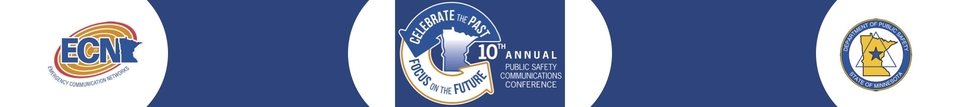 CONFERENCE – MONDAY, APRIL 29, 2019MONDAY, APRIL 29, 2019TUESDAY, APRIL 30, 2019WEDNESDAY, MAY 1, 2019TimeRoom #1Room #2Off SiteMorningTrainer Refresher Workshop9:30 a.m. to 4:30 p.m.Tom Justin (On Target Training and Consulting) and Dave Theis (Motorola Solutions, Inc.)Recognizing Cumulative Stress Warning Signs for First Responders8:30 a.m. to 5:00 p.m. Elizabeth Willman, MSMCC7500 Console Elite Admin10:00 a.m. to 3:00 p.m.Steve Olson(On Target Training and Consulting)AfternoonTrainer Refresher Workshop9:30 a.m. to 4:30 p.m.Tom Justin (On Target Training and Consulting) and Dave Theis (Motorola Solutions, Inc.)Recognizing Cumulative Stress Warning Signs for First Responders8:30 a.m. to 5:00 p.m. Elizabeth Willman, MSMCC7500 Console Elite Admin10:00 a.m. to 3:00 p.m.Steve Olson(On Target Training and Consulting)TimeActivity7:00 AMRegistration8:00 AMBreakfast8:45 AMWelcome -- Recognition of the 10th AnniversaryFlag Ceremony & Pledge of AllegianceOpening Remarks9:30 AMVendor and Networking Time10:30 AMPeer Awards and Statewide Emergency Communication Network Overview12:00 – 1:20 PMLunch and Regional UpdatesTime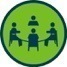 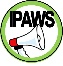 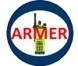 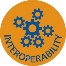 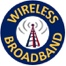 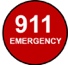 A1:30 – 2:30 PMA1ECN and SECB 101Bob Hawkins, Micah Myers, Jill Rohret, Dan Craigie, Jim Stromberg, Marcus BruningA2IPAWS SOP, Template Development and TestingJohn DooleyA3RF Site Radio Analyzer DiscussionMike Burton, Brandon Larson, Nathan Timm, Dave ThomsonA4  Next Generation First ResponderJim JarvisA5PSAP Media TrainingDana Wahlberg, Amber SchindeldeckerA6Real Life, Day-to-Day Interoperability ChallengesAngie Wicks, Mary Borst, Jill Bondhus, Keith RuffingA7Vendor Session (Oracle and Talari Networks)Failsafe SD-WANs for E911 Call CentersAndy GottliebTimeActivityActivityActivityActivityActivityActivityActivity2:30 – 3:00 PMVendor and Networking TimeVendor and Networking TimeVendor and Networking TimeVendor and Networking TimeVendor and Networking TimeVendor and Networking TimeVendor and Networking TimeTime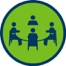 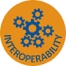 B3:00 – 4:00 PMB1Strategies for Engaging Elected and Senior OfficialsECN Staff and Regional Leadership RepresentativesB2SECB Standards ReviewCathy Anderson, Linda MuchowB3Encryption Best PracticesNathan Timm, Scott HaasB4Wireless Location StandardsDustin Leslie, Brandon AbleyB5IPAWS for ICS & First RespondersJohn DooleyB6  NPSBN Wireless Broadband Program UpdateMelinda Miller, Dave DealB7Vendor Session (Solacom Technologies)Cybersecurity 101: What Every PSAP Needs to KnowBill WiswellC4:10 – 5:10 PMC1Strategic Plan Implementation at Regional and Local LevelECN Staff and Regional Leadership RepresentativesC2GIS Project Status and FutureNorm AndersonC3MTUG MeetingJake Thompson, Reid Arnold, Jason Weihrich  C4Statewide CAD-to-CAD Interoperability ProjectSteve Tait, Julie Heimkes, Judy Diehl, Ron ChaseC5    Including Interoperable Communications in All ExercisesJennifer Lindberg, Brad WingerC6IPAWS Committee MeetingTrevor HamdorfC7  Vendor Session (Intrepid Networks)ResponseGlenn BranamTimeActivityActivityActivityActivityActivityActivityActivity7:00 – 8:00 AMRegistration and BreakfastRegistration and BreakfastRegistration and BreakfastRegistration and BreakfastRegistration and BreakfastRegistration and BreakfastRegistration and Breakfast8:00 – 8:10 AMECN RemarksECN RemarksECN RemarksECN RemarksECN RemarksECN RemarksECN Remarks8:15 – 9:20 AMPractical Leadership from the Battlefield Keynote Speaker: Andy StumpfPractical Leadership from the Battlefield Keynote Speaker: Andy StumpfPractical Leadership from the Battlefield Keynote Speaker: Andy StumpfPractical Leadership from the Battlefield Keynote Speaker: Andy StumpfPractical Leadership from the Battlefield Keynote Speaker: Andy StumpfPractical Leadership from the Battlefield Keynote Speaker: Andy StumpfPractical Leadership from the Battlefield Keynote Speaker: Andy Stumpf9:25 – 10:10 AMVendor and Networking TimeVendor and Networking TimeVendor and Networking TimeVendor and Networking TimeVendor and Networking TimeVendor and Networking TimeVendor and Networking TimeTimeD10:15 – 11:15 AMD1ARMER Radio EncryptionChris Meier, Dave HornD2Overcoming Location Challenges with Multiline Telephone Systems (MLTS)Dan CraigieD3IV&D Study ResultsMicah Myers, Brandon Larson D4 Evaluating Cell ServiceMelinda MillerD5  Neighboring State InteroperabilityJim Stromberg, Chris Maiers, Josh Ripp, Craig MarekD6  ASL/Deaf & Hard of Hearing AwarenessSara Kreiling, Dustin LeslieD7  Vendor Session (RapidDeploy)CAD-to-CAD Interoperability and Shared CAD Systems Brooks ShannonTimeActivityActivityActivityActivityActivityActivityActivity11:30 AMLunch and Entertainment: ComedySportzLunch and Entertainment: ComedySportzLunch and Entertainment: ComedySportzLunch and Entertainment: ComedySportzLunch and Entertainment: ComedySportzLunch and Entertainment: ComedySportzLunch and Entertainment: ComedySportzTimeE1:30 – 2:30 PM E1 Roundtable Examples of Strong PartnershipsRegional Interoperability Coordinators and Regional LeadersE2    WBB Standards – What is Needed with FirstNet?Tim Pierce, Lesia DicksonE3800 Paging: What Works; What Are the Challenges?Steven Olson, Tom Semmelroth, Chad Steffen, Nathan Timm, Brian ZastoupilE4Essential Project Management Skills for PSAP PersonnelTom KlabanE5Exercising PSAP COOPsErin Tufte, Judy Diehl, Jill Bondhus, Jason Karlgaard, Tom Egan, Rick Fiedler, Greg Hauser, Chad EmeryE6IPAWS 2019: What is New Today?Brian Toolan, Brian ChoykaE7  Vendor Session (Aviat Networks)Network Migration to IP and Effective Ways to Deploy Higher CapacitiesSaid Jilani, David PikeTimeF2:40 – 3:40 PMF1The State of Public Safety Communications in Minnesota: Where Did We Come From and Where Are We at Now?Steve Tait, Al Fjerstad, Tim Peterson, David PikeF2Leveraging GrantsDustin Leslie, Marcus Bruning, Judy Indrelie, Micah Myers, Tracey FredrickF3Radio Programming Updates (Double Session)Brandon Larson, Nate TimmF4Navigating the FirstNet Evaluation and Implementation ProcessMelinda MillerF5  GIS Training: How to Read Map DataNorman AndersonF6  BCA Usage Case StudyGary Kalstabakken, Jeff SchwiesowF7Vendor Session (Venture Technologies, Inc.)Cyber Security – Protecting the Next Gen PSAPBill HailG3:50 – 4:50 PMG1Shared Services Governance: Pros, Cons, Lessons LearnedECN Staff and Regional Leadership RepresentativesG2Evaluating Communications Unit (COMU) Resources & Developing a Plan for Their UseSteve Tait, Dan Anderson, Dave Pike, Keith Ruffing, Dean WrobbelG3Radio Programming Updates (Double Session)Brandon Larson, Nate Timm   G4 PSAP of the Future, Roundtable DiscussionECN StaffG5    School Safety Efforts, Pilot ResultsJohn Brosowsky, John BryantG6IPAWS SOP, Template Development and TestingJohn Dooley G7  Vendor Session (RapidSOS) Thousands of PSAPs are Receiving Lifesaving Device Location and Data from Smartphones; Is Yours?Keith ViveirosTimeActivity7:00 – 8:00 AMRegistration and BreakfastTimeCase Studies8:00 – 9:30 AMH1: CASE STUDY: Merrimack Valley Residential Gas ExplosionsMelissa Nazzaro, Richard Fiske 9:45 – 11:15 AMI1: CASE STUDY: Hurricane Florence, North Carolina Greg Hauser11:15 – 11:20 AMThanks from the ECN Team11:20 – 11:45 AMInformal conversation, gift bag distribution, and thank you from the Conference Planning TeamTurn in name tag holders and conference evaluationsTimePost-Conference Session          1:00 – 3:00 PM Application and Standards Workgroup Kickoff Wireless Broadband and Applications Committee